Name ________________________________Date _____________Class_______________Basic Lines Worksheet 3 KeyDirectionsDraw the type of line in the box provided that matches the description and purpose of the line.Type of LineDescriptionPurpose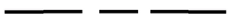 Chain line is a heavy, broken line made up of a series of long and short dashes, alternately spaced.Indicates the location and extent of a surface area.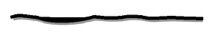 Short-break line is a heavy, broken irregular line, drawn freehandTo show a short break (to conserve space on a drawing); to show a partial section.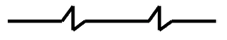 Long-break line is a ruled, light line with freehand zigzags.To show a long break (to conserve space on a drawing).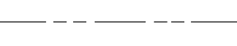 Phantom line is a light, broken line made up of a series of one long and two short dashesTo show alternate positions of a part; to show relationship of existing part to new part; to show machined surfaces